Chemistry 40SQuestion 2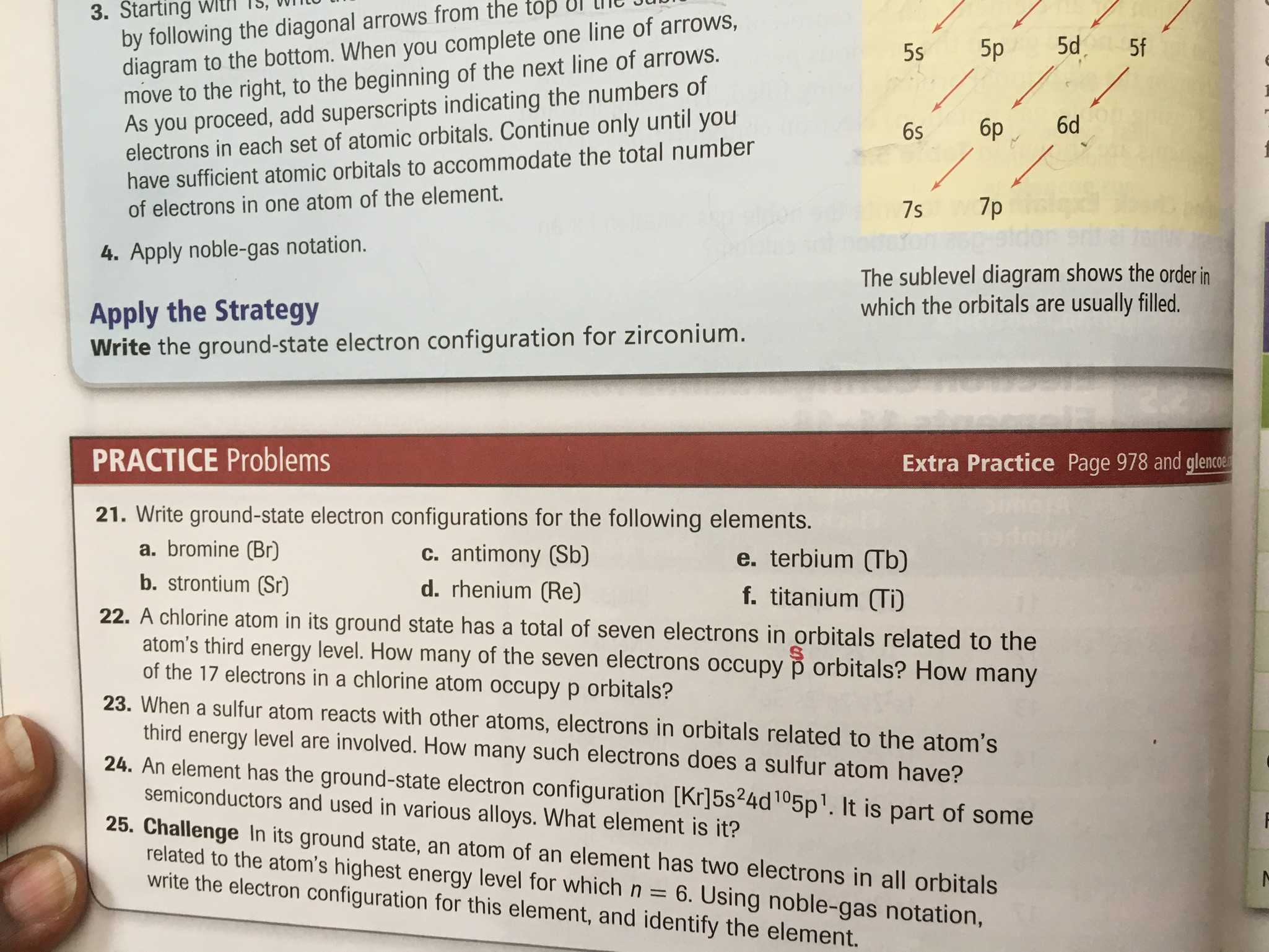 